Year Group:ReceptionAreas of Learning:Personal Social and Emotional Development, Communication and Language, Physical Development, Expressive Arts and Design, Understanding the World.Term:Autumn Topic:FireworksWhat I already know…What I already know…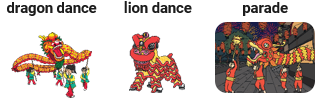 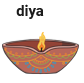 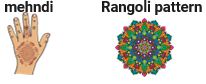 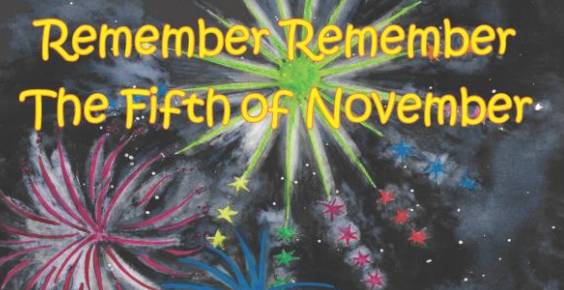 What I know now…I can talk about events that happened in the past.I can recognise some similarities and differences between life in this country and life in other countries.I can recognise that people have different beliefs and celebrate special times in different ways.I can describe what I see, hear and feel.New vocabularyNew vocabularyWhat I can do at homeCelebrationA time of special activities and events.Talk about fire safety rules and why they are so important.Watch some fireworks together and talk about what you like, dislike, what colours and shapes you saw and the sounds you heard.Talk about other family celebrations that might involve having fireworks as a special activity.TraditionThe handing down of a culture's beliefs and customs from parents to children over many years.Talk about fire safety rules and why they are so important.Watch some fireworks together and talk about what you like, dislike, what colours and shapes you saw and the sounds you heard.Talk about other family celebrations that might involve having fireworks as a special activity.FestivalCelebration that repeats, often once a year, and involves special activities.Talk about fire safety rules and why they are so important.Watch some fireworks together and talk about what you like, dislike, what colours and shapes you saw and the sounds you heard.Talk about other family celebrations that might involve having fireworks as a special activity.DiwaliOne of the most popular festivals of HinduismTalk about fire safety rules and why they are so important.Watch some fireworks together and talk about what you like, dislike, what colours and shapes you saw and the sounds you heard.Talk about other family celebrations that might involve having fireworks as a special activity.